IEEE P802.11
Wireless LANs9.4.2.255 EDMG BRP Request elementEditor:  Modify the 9th, 10th, and 11th paragraphs of 9.4.2.255 as followsThe TXSS-REQ field is set to one to indicate the request to perform the BRP TXSS training defined in 10.38.9.5. Otherwise, this field is set to zero.If the TXSS-REQ field is equal to one, the TXSS-RECIPROCAL field set to one indicates the request for reciprocal BRP TXSS training (see 10.38.9.5), otherwise it is set to zero. If the TXSS-REQ field is equal to zero, the TXSS-RECIPROCAL field is reserved.If the TXSS-REQ field is equal to one, the TXSS-SECTORS field indicates the total number of  the transmitter of this element uses in the BRP TXSS procedure combined over all of its DMG antennas. Otherwise if the TXSS-REQ field is equal to zero, the TXSS-SECTORS field is reserved.Editor:  Add the following two paragraphs after the 11th paragraphs of 9.4.2.25510.38.9.5 BRP transmit sector sweep (BRP TXSS)10.38.9.5.1 GeneralBeam refinement protocol transmit sector sweep (BRP TXSS) is a procedure which makes use of BRP frames to perform transmit  and determine improved antenna configuration for transmission. In Figure 62 and in the remainder of 10.38.9.5,   is the number of transmit DMG antennas of the initiator and is the number of receive DMG antennas of the responder.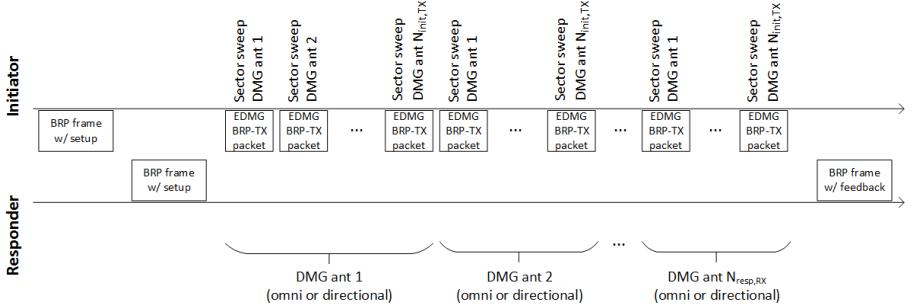 Figure 62—Example of BRP TXSSThe configurations of the DMG antennas and of the TRN-Units used in BRP TXSS are defined in 10.38.9.5.2. In BRP TXSS, the receive antenna pattern utilized in the reception of the field of EDMG BRP-TX packets may be quasi-omni or, in a specific case, directional. The receive antenna pattern to be utilized is determined in the BRP frame that the procedure. As defined in 30.9.2.2.2, the TRN field EDMG BRP packets sent as part of BRP TXSS is transmitted over the entire channel bandwidth. Therefore, the BRP TXSS allows for transmit  over the entire channel bandwidth when the initiator and responder operate on a 4.32 GHz, 6.48 GHz, or 8.64 GHz channel.10.38.9.5.2 DMG antenna and TRN-Unit configuration during BRP TXSSAll fields except for the TRN field of EDMG BRP-TX packets used in BRP TXSS shall be transmitted with the same DMG antenna and antenna configuration used in the transmission of the BRP frame that started the procedure. The TRN field of EDMG BRP-TX packets used inBRP TXSS may be transmitted with a different DMG antenna than the one used in the transmission of the remaining fields of the same EDMG BRP-TX packet.All fields of EDMG BRP-TX packets used in BRP TXSS except for the TRN field shall be received with the same DMG antenna and antenna configuration used in the reception of the BRP frame that started the procedure. The TRN field of EDMG BRP-TX packets used in BRP TXSS may be received with a DMG antenna that is not the same one used in the reception of the remaining fields of the same EDMG BRP-TX packet. If the  subfield within the EDMG BRP Request element in the BRP frame sent by the initiator to start the BRP TXSS is equal to 0, then:The total number of AWV combinations shall be equal to the sum of all employed on all DMG antennas of the The  subfield within the EDMG BRP Request element in the BRP frame sent by the initiator to start the BRP TXSS may be set to 1 only if:The Antenna Pattern Reciprocity subfield in the DMG STA Capability Information field of the responder and the Antenna Pattern Reciprocity subfield in the DMG STA Capability Information field of the initiator are both equal to 1The last BRP TXSS performed between the BRP frame transmitter (that is, the initiator in the current BRP TXSS) and the BRP frame receiver (that is, the responder in the current BRP TXSS) was performed with the BRP frame transmitter in the role of responder and the BRP frame receiver in the role of initiator.If the  subfield within the EDMG BRP Request element in the BRP frame sent by the initiator to start the BRP TXSS is equal to 1, then:The initiator shall transmit EDMG BRP-TX packet using the DMG antenna corresponding to the best identified in the last BRP TXSS procedure between the two STAs and that was initiated by the responder of the current BRP TXSS procedure.The AWV used by the responder shall be the best identified in the last BRP TXSS procedure between the two STAs and that was initiated by the responder of the current BRP TXSS procedure.The first TRN-Unit in an EDMG BRP packet used in a BRP TXSS may be used for the initiator and responder to switch DMG antennas and shall not be processed by the . Therefore, for EDMG BRP-TX packets transmitted during BRP TXSS, the value of the TXVECTOR parameter EDMG_TRN_LEN shall be set to k + 1, where k is the number of TRN-Units used for .When transmitting an EDMG BRP-TX packet as part of a BRP TXSS, an EDMG STA may change the DMG antenna used in the transmission of its TRN field during the first TRN-Unit and shall not change DMG antenna during the remaining TRN-Units.When receiving EDMG BRP-TX packets as part of BRP TXSS, an EDMG STA may change the DMG antenna used in the reception of the TRN field during the first TRN-Unit and shall not change DMG antenna during the remaining TRN-Units.10.38.9.5.3 BRP TXSS execution initiator a BRP frame with the  field in the EDMG BRP Request element set to 1 and the TXSS-SECTORS field set to indicate the total number of  the initiator uses in the procedure combined over all of its DMG antennas. If the TXSS-RECIPROCAL subfield within the EDMG BRP Request element in the BRP frame sent to start is 0, the initiator shall transmit   EDMG BRP-TX packets per each DMG antenna of the responder. The total number of trained in the   EDMG BRP-TX packets sent is N, where N is equal to the value of the TXSS-SECTORS subfield in the EDMG BRP Request element sent in the BRP frame that started the BRP TXSS procedure. If the responder has more than one receive DMG antenna, the initiator repeats the transmission of the   EDMG BRP-TX packets for the number of DMG antennas indicated in the last negotiated Number of RX DMG Antennas field transmitted by the responder to the initiator.If the TXSS-RECIPROCAL subfield within the EDMG BRP Request element in the BRP frame sent to start is 1, the initiator shall transmit  EDMG BRP-TX packet to the responder. The total number of trained in the packet is N, where N is equal to the value of the TXSS-SECTORS subfield in the EDMG BRP Request element sent in the BRP frame that started the procedure.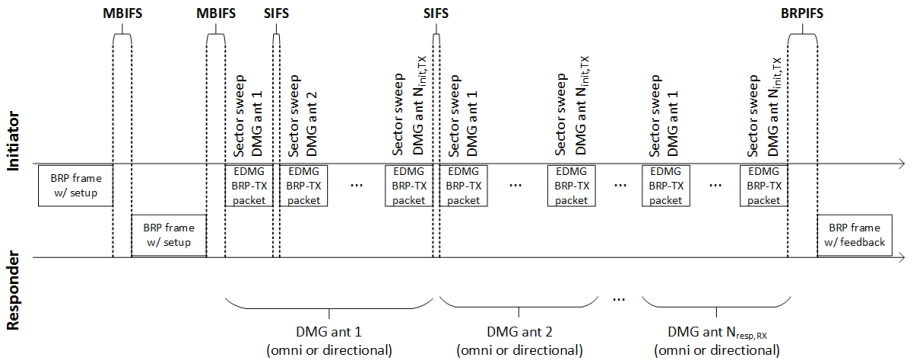 For each EDMG BRP-TX packet transmitted in a BRP TXSS procedure, the Packet Type field within the L-Header and the EDMG TRN Length, EDMG TRN-Unit P, EDMG TRN-Unit M, and EDMG TRN-Unit N fields in the EDMG-Header-A are set to indicate the configuration of the TRN field appended to the packets.10.38.9.5.4 BRP TXSS feedback he responder shall send a BRP frame to the initiator containing feedback based on measurements performed during BRP TXSS. The feedback transmitted by the responder is separated from the last EDMG BRP-TX packet transmitted by the initiator by a BRPIFS interval The BRP TXSS procedure is completed when the responder transmits the BRP packet containing the feedback.SP: Do you agree to include the text proposed in 17/1181r0 into the 802.11ay draft spec?References:Contributions to the BRP TXSS procedureContributions to the BRP TXSS procedureContributions to the BRP TXSS procedureContributions to the BRP TXSS procedureContributions to the BRP TXSS procedureDate:  2017-07-31Date:  2017-07-31Date:  2017-07-31Date:  2017-07-31Date:  2017-07-31Author(s):Author(s):Author(s):Author(s):Author(s):NameAffiliationAddressPhoneemailClaudio da SilvaIntelclaudio.da.silva@intel.comAssaf KasherQualcommakasher@qti.qualcomm.comCarlos CordeiroIntel